Заслушав информацию заместителя главы по социальным вопросам, в рамках утвержденного плана работы Ужурского районного Совета депутатов, руководствуясь статьей 23 Устава района, Ужурский районный Совет депутатов РЕШИЛ:1. Принять информацию организации летнего оздоровительного отдыха на территории Ужурского района к сведению.2. Настоящее решение вступает в силу в день подписания.Председатель Ужурского районного Совета депутатов						А.С. Агламзянов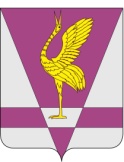 КРАСНОЯРСКИЙ КРАЙУЖУРСКИЙ РАЙОННЫЙ СОВЕТДЕПУТАТОВРЕШЕНИЕКРАСНОЯРСКИЙ КРАЙУЖУРСКИЙ РАЙОННЫЙ СОВЕТДЕПУТАТОВРЕШЕНИЕКРАСНОЯРСКИЙ КРАЙУЖУРСКИЙ РАЙОННЫЙ СОВЕТДЕПУТАТОВРЕШЕНИЕ23.05.2023г. Ужур№ 32-219рОб организации летнего оздоровительного отдыха на территории Ужурского районаОб организации летнего оздоровительного отдыха на территории Ужурского районаОб организации летнего оздоровительного отдыха на территории Ужурского района